Dalhousie Science Society Council Meeting11 January 2021, 7:00PM - Zoom  https://us02web.zoom.us/j/87843303013?pwd=ZEVEend6TVdJZ1UxbG04S2RSK0ZOUT09 	Chair: Arlene JiangThe Dalhousie Science Society acknowledges that Dalhousie University andthe Dalhousie Student Union Building are located on traditional, unceded andunsurrendered Mi’kma’ki territory. The Dalhousie Science Society seeks tohonour the relational treaty process in its programming, events, andmeetings.Roll Call; Acceptance of the agenda;Acceptance of the minutes;Presentations;Amendments to the Constitution;Appointments;New Business; Peer Mentorship Topics Winter TermPeer Mentor Training this past Saturday and TuesdayTwo topics picked for January and February but need new topics for later months (Degree Planning and Getting Involved)Major Expo in February could match up well with Degree Planning MonthTopic IdeasMidterms/Finals Month for March to have advise going into AprilSummer research and grants -- could incorporate with Getting Involved month Coop program advice would be helpful as it is underused resource and students need to apply in first year--could incorporate with JanuaryChoosing courses and picking of a minor. If Bisset has done any work for minors it could be highlighted.Academic Updates from FoSDean’s Office was handling the survey and advocated for student results/views from the survey in all programming done through Dean’s Office Series of conversation sessions for faculty and instructors to brainstorm and ask questions. Was very well attended.Working on list for professors based on survey resultsResults had already been presented to each department and their chairsWorking on follow-up surveyCourse RepresentativesIncrease accountability of instructors and strengthen relationship between students and instructors Liaison between professors and students to advocate for student rightsDSS would offer training, human rights and equity representatives could speak to course repsFaculty of Computer Science is currently doing thisHave course representative for all core first year courses and potentially open it up to other courses as wellRepresentatives would be students enrolled in the course Hoping to start program this semester Could potentially open to students in First Year Rep network Could have google forms for selecting studentsHelpful to have more than one person helping out with large first year classes, especially for first semester of first terms as students are adjusting Max of 2-3 reps per course Could have a different rep per professor that is lecturing in a course because they could have different experiences in the same courseAdvertising will mainly fall from D-levelsAny feedback from D-level societies would be helpful as wellDSS Talent ShowSend in submissions of talents Top 3 prices as gift cards ($100, $75, $50) and 5 $15 gift card draft for submittingSocial Committee would manage voting with rubric and DSS council would help pick so not to be a popularity contestVideos would then be submitted to Instagram to build sense of community Would check with participants before posting their videos Business of the Executive;President’s reportAnswered emails, created agendaWorking for engagement in FoS for International Day of Women and Girls in STEMMet with Bakhmala about SymposiumSpoke to Arlene about course reps Vice President’s reportCollected advocacy reports and wrote a summaryAnswered submissions to advocacy formMeeting with STEM outreach committeeMet with Arlene for student advocacy panelsSymposium  and Talent Show PlanningLooking to use Advocacy fund to support local and international science students Director of Finance’s reportUpdated and maintained financial documentsParticipated in Exec RetreatContacted D-level societies Changed office hours to mondays 11:30-12:30Director of Communication’s reportRegular BusinessParticipated in First Year Game NightParticipated in Exec RetreatSend out emails for Peer Mentorship TrainingDirector of Student Life’s reportRegular businessWorking on Talent showListened to podcast for stem outreachMade doodle for DSS Social CommitteeDirector of Marketing’s reportPlanned and promoted giveawayWorking on Talent ShowParticipated in Exec RetreatUpdated website with minutes and agendaChairperson's ReportParticipated in Exec Retreat giveawayReceived constitution reviewsDeveloped course representative programTalked inclusivity programming with BakhmalaReports from the D-Societies and Standing Committees;Finance & GrantsNo meetings since but need to meet about late auditsEnvironmental AffairsPost planning and upcoming meetingCurriculum CommitteeMeeting last Thursday was cancelled until FebFirst Year RepHad a virtual game nightDISP RepAttended first year game nightSent out welcome back message DSU RepReveal disciplinary review for councillorsSenate RepDiscussion on SRI policy for faculty members would not be used to evaluations on tenure track, promotions, and awardsConcern that faculty would not be held to same standard as students if they were underperformingSRIs will still be conducted and still be considered but kept out of evaluations DABS31 festive facts was successNext meeting WednesdayDAMSNext meeting WednesdayDAPSFirst meeting of year Wednesday, meetings now in WednesdaysDBSSBio Chem program night for course planningTrivia night in the worksDISSNot in attendance DOUGSVirtual Christmas Party over breakDUESATrivia Night on Jan 28Exec Skating DUMASSNot in attendanceDUPSLecture on the 22ndDUUCSJan 15--yearly research mixer 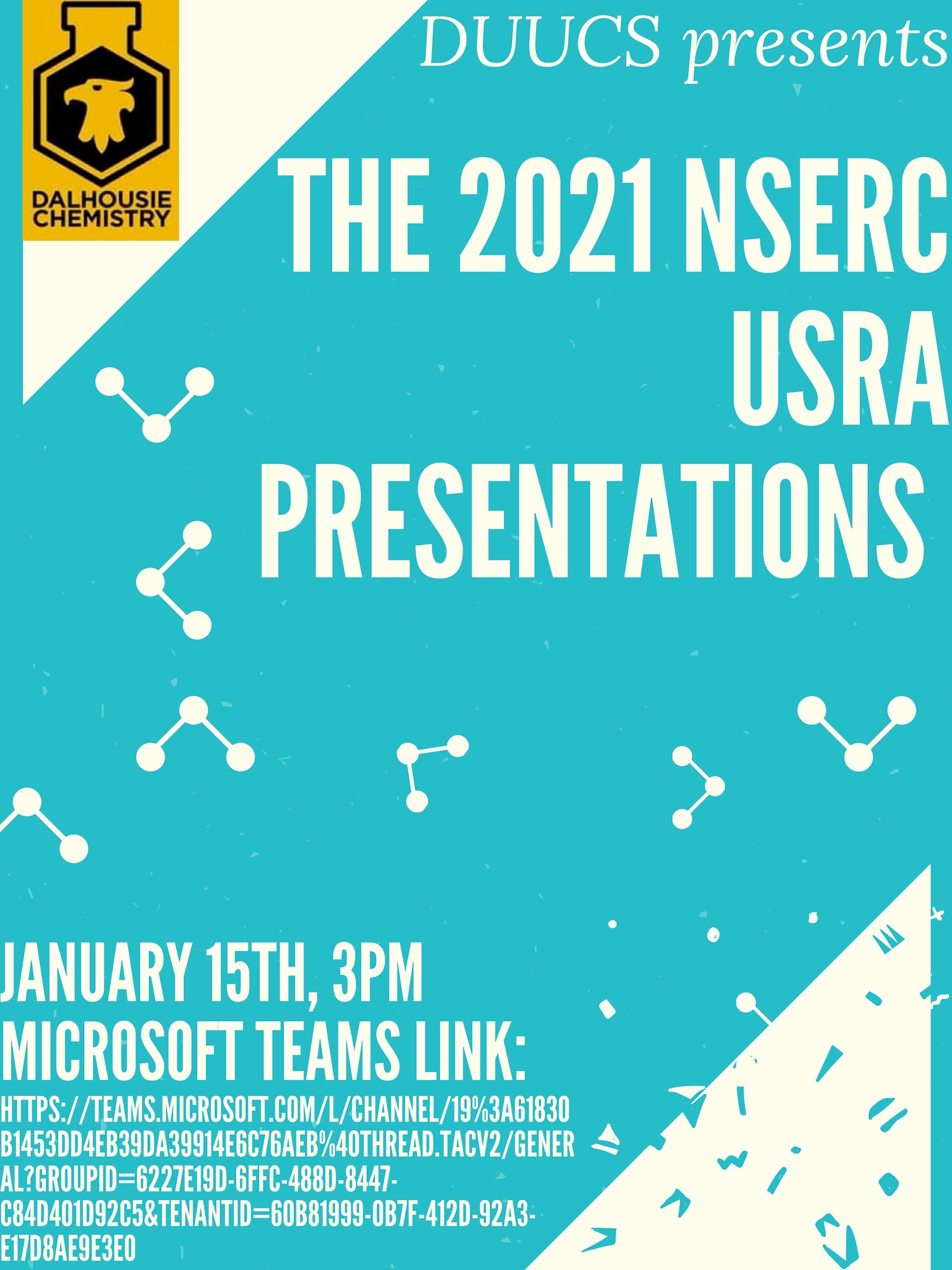 DawsonFirst meeting on Wednesday EPSSFirst meeting ThursdaySIMSPossibly ask a fourth year and trivia nightPlanning for society expoMSSDUNo meetings yetUNS First meeting on ThursdayKing’s RepAnnouncements and Question Period;Notices of Motion; Adjournment